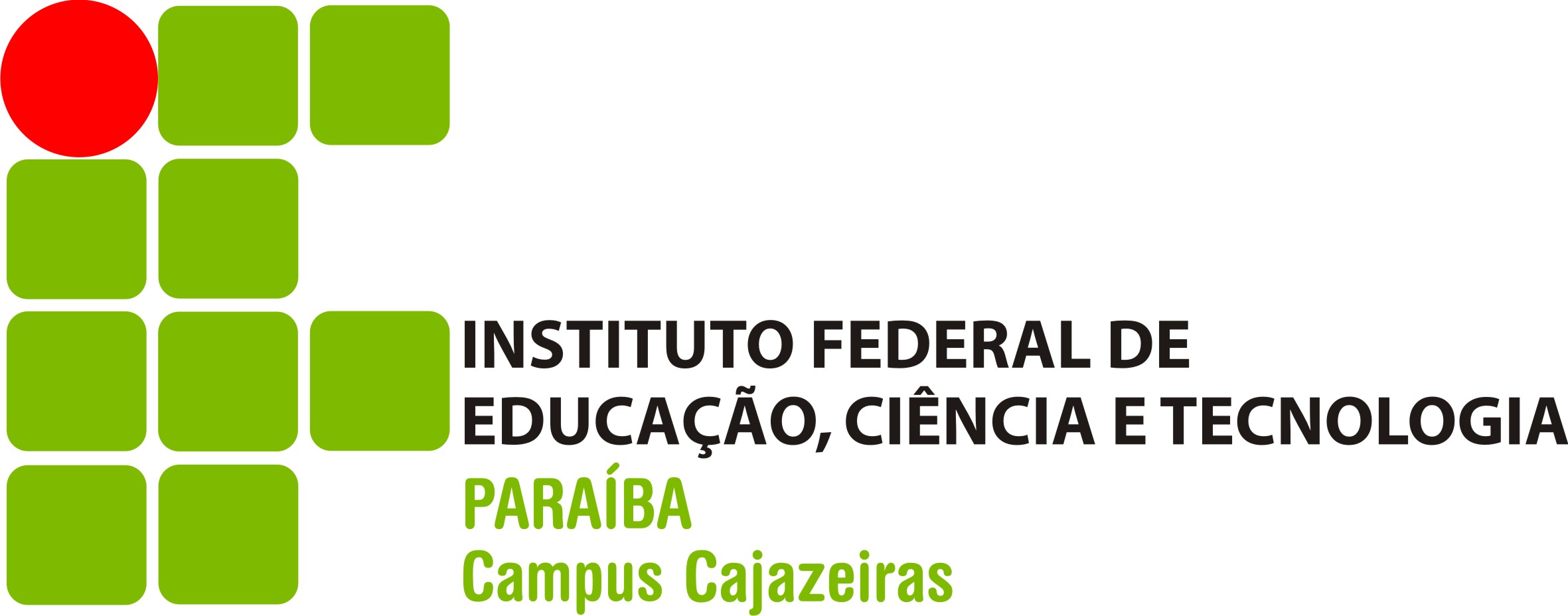 SOLICITAÇÃOÀ Coordenação de Extensão do Campus CajazeirasEm virtude da minha remoção do Campus Cajazeiras para o Campus XXXXXXXX, o projeto de pesquisa que desenvolvo “XXXXXXX XXXXXXXXXXXXXXXXXXXXXXXXXXX” deve ser cancelado, juntamente com a bolsa de pesquisador que recebo mensalmente. O referido projeto foi aprovado no Edital XXXX do Programa XXXXXXXXX. Porém, tendo em vista que boa parte do trabalho já foi executado, solicito cordialmente que, mesmo a bolsa sendo cancelada, o projeto possa ser concluído no período planejado, tendo em vista que eu, XXXXXXXXXXXXXXXX, professor efetivo do Instituto Federal de Educação, Ciência e Tecnologia da Paraíba – Campus Cajazeiras, CPF XXXXXXXXXX, SIAPE XXXXXXXX, me comprometo a executá-lo e cumprir com todos os trâmites legais junto à instituição para a sua finalização, como a Publicação na Revista Práxis e/ou na Revista Rede Rizoma (ou outra com maior Qualis), bem como a participar da Mostra de Pesquisa e Extensão do Campus Cajazeiras.Cajazeiras/PB, XX de XXXX de XXXXAtenciosamente,____________________________Professor XXXXXXXXXXXSIAPE